Tourelle d'extraction hélicoïde EZD 40/6 AUnité de conditionnement : 1 pièceGamme: 
Numéro de référence : 0087.0408Fabricant : MAICO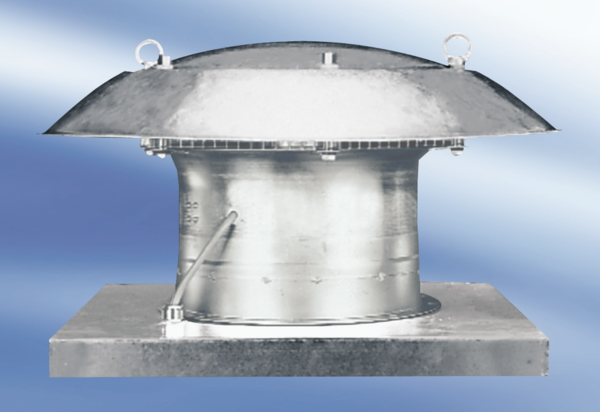 